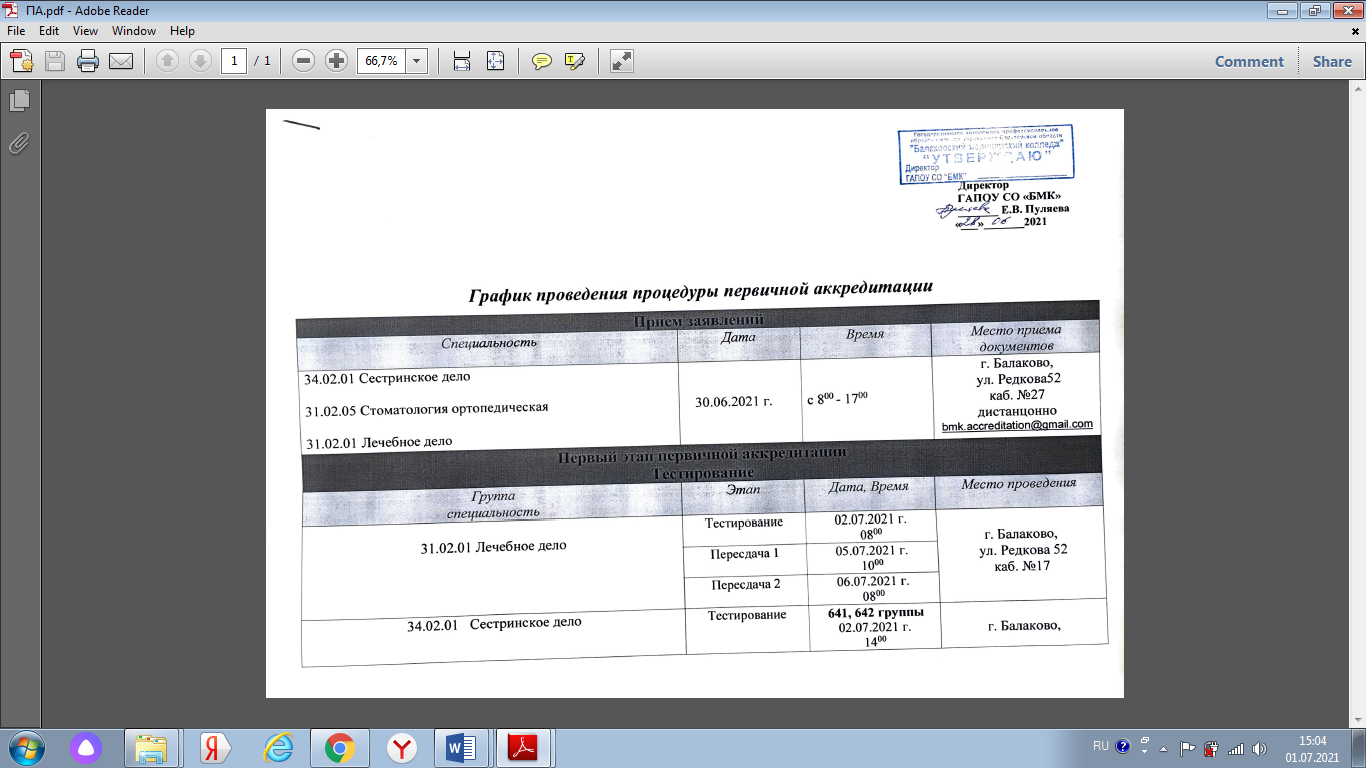 При проходении аккредитации при себе иметь: паспорт, халат, шапочку, перчатки, маску, вторую обувьТестирование643, 644 группы05.07.2021 - 8.00ул. Редкова 52каб.№17Пересдача 106.07.2021 г.10.00ул. Редкова 52каб.№17Пересдача 207.07.2021 г.08.00ул. Редкова 52каб.№1731.02.01  Стоматология ортопедическая31.02.01  Стоматология ортопедическая31.02.01  Стоматология ортопедическаяТестирование02.07.2021 г.1200г. Балаково, ул. Редкова52каб. №1731.02.01  Стоматология ортопедическая31.02.01  Стоматология ортопедическая31.02.01  Стоматология ортопедическаяПересдача 105.07.2021 г.1300г. Балаково, ул. Редкова52каб. №1731.02.01  Стоматология ортопедическая31.02.01  Стоматология ортопедическая31.02.01  Стоматология ортопедическаяПересдача 206.07.2021 г.1400г. Балаково, ул. Редкова52каб. №17Второй этап первичной аккредитации:Отработка практических навыковВторой этап первичной аккредитации:Отработка практических навыковВторой этап первичной аккредитации:Отработка практических навыковВторой этап первичной аккредитации:Отработка практических навыковВторой этап первичной аккредитации:Отработка практических навыковВторой этап первичной аккредитации:Отработка практических навыковГруппаСпециальность, ФИО аккредитуемыхГруппаСпециальность, ФИО аккредитуемыхГруппаСпециальность, ФИО аккредитуемыхГруппаСпециальность, ФИО аккредитуемыхДата, ВремяМесто проведения34.02.01 Сестринское дело:1.Барандеева А.А.2. Гаврилова П.М.3. Глухова В.Н.4.Зубкова А.Ю.5. Исаев А.М.34.02.01 Сестринское дело:6.Киселева Ю.С.7. Костина Д.Д.8. Лим А.М.9. Лукьянова Е.С.10. Мананникова Д.С.34.02.01 Сестринское дело:6.Киселева Ю.С.7. Костина Д.Д.8. Лим А.М.9. Лукьянова Е.С.10. Мананникова Д.С.34.02.01 Сестринское дело:11. Матказина О.А.12. Панкратова Т.Н.13. Поликарпова А.А.14. Прокопьева А.С.15. Рустамов Т.Р.16. Зализняк А.С.06.07.2021 г.12.00г. Балаково, ул. Редкова52каб. №1834.02.01 Сестринское дело:1. Рахматулина К.В.2. Абрашенкова Д.П.3. Буланова К.А.4. Бура М.А.5. Вишневская В.М.34.02.01 Сестринское дело:6. Воробьева К.Д.7. Емельянова А.С.8. Сахарова В.А.9. Камолова А.С.10. Капушева А.К.11. Крайнова С.А.34.02.01 Сестринское дело:6. Воробьева К.Д.7. Емельянова А.С.8. Сахарова В.А.9. Камолова А.С.10. Капушева А.К.11. Крайнова С.А.34.02.01 Сестринское дело:12. Рыськова Д.Д.13. Кузнецова Д.С.14. Мерзлякова С.А.15. Нематова Л.З.16. Подойма Е.С.17. Ротазина М.В.07.07.2021 г.09.30г. Балаково, ул. Редкова52каб. №1834.02.01  Сестринское дело:1. Полышева О.Л.2. Савосина В.В.3. Самсонова М.М.4. Телятникова А.С.5. Уполовникова А.В.34.02.01  Сестринское дело:6.Усанова М.А.7. Шатохин Н.И.8. Алешина М.А.9. Бахова В.Ю.10. Бекташ В.С.34.02.01  Сестринское дело:6.Усанова М.А.7. Шатохин Н.И.8. Алешина М.А.9. Бахова В.Ю.10. Бекташ В.С.34.02.01  Сестринское дело:11. Головина А.П.12. Григорьян А.Э.13. Филатова Т.С.14. Ерахтина Е.И.15. Заитова Т.В.16. Кодякова А.А.08.07.2021 г.08.00г. Балаково, ул. Редкова52каб. №1834.02.01  Сестринское дело:1. Косолапкина Н.А.2. Кузькинова Т.А.3. Лисина В.А.4. Литвинова К.А.5. Петрова Т.А.34.02.01  Сестринское дело:6.Романенкова С.А.7. Старухина С.В.8. Тусубалиева С.Е.9. Черепанова В.М.10. Шуваева В.А.34.02.01  Сестринское дело:6.Романенкова С.А.7. Старухина С.В.8. Тусубалиева С.Е.9. Черепанова В.М.10. Шуваева В.А.34.02.01  Сестринское дело:11. Агаева Е.М.12. Верес Ю.О.13. Золотарева Д.А.14. Денисова А.П.15. Елина М.С.16. Зайцева Н.С.09.07.2021 г.08.00г. Балаково, ул. Редкова52каб. №1834.02.01  Сестринское дело:1. Матказина А.И.2. Исаева А.В.3. Исаченко А.Ю.4. Киеева Г.А.5. Кириллова А.А.34.02.01  Сестринское дело:6. Кодик К.В.7. Кротова А.А.8. Кутузова Ю.А.9. Лавриненко Ю.А.10. Пичугина М.С.34.02.01  Сестринское дело:6. Кодик К.В.7. Кротова А.А.8. Кутузова Ю.А.9. Лавриненко Ю.А.10. Пичугина М.С.34.02.01  Сестринское дело:11. Плугарь В. Г.12. Рыжаев Д.Ж.13. Ситникова М.Д.14. Томило В.В.15. Гниденко Д.И.16. Гришаков О.В.09.07.2021 г.08.00г. Балаково, ул. Редкова 52каб. №1534.02.01  Сестринское дело:1.Гладков Д.Р.2. Майоров П.А.3. Манохина В.А.34.02.01  Сестринское дело:1.Гладков Д.Р.2. Майоров П.А.3. Манохина В.А.34.02.01  Сестринское дело:1.Гладков Д.Р.2. Майоров П.А.3. Манохина В.А.34.02.01  Сестринское дело:1.Гладков Д.Р.2. Майоров П.А.3. Манохина В.А.12.07.2021 г.08.00г. Балаково, ул. Редкова 52каб. №18Пересдача 113.07.2021 г.08.00г. Балаково, ул. Редкова 52каб. №18Пересдача 214.07.2021 г.08.00г. Балаково, ул. Редкова 52каб. №1831.02.01 Лечебное дело:1. Стуклова О.В.2. Ахмедова С.М.3. Варюшина И.Д.4. Гладилина В.Е.5. Дашкова А.А.31.02.01 Лечебное дело:6.Керимова Л.А.7. Кононова Е.С.8. Котыгорох Е.В.9. Лапшина К.Д.10. Майорова Е.И.31.02.01 Лечебное дело:6.Керимова Л.А.7. Кононова Е.С.8. Котыгорох Е.В.9. Лапшина К.Д.10. Майорова Е.И.31.02.01 Лечебное дело:11.Малейко О.И.12. Матяж Б.А.13. Плаксина Д.А.14. Попов В.В.15. Савин И.Д.16. Лихидченко К.М.06.07.2021 г08.00г. Балаково, ул. Редкова 52каб. №1531.02.01 Лечебное дело:1.Савина Е.А.2. Самыко В.А.3. Соколова Д.Ю.4. Тимшина Н.В.5. Фомичева Н.Н.31.02.01 Лечебное дело:6.Чиркина Д.В.7. Шохрюнова И.С.8. Белова Д.А.9. Веремьева Д.П.10. Давудова З.М.31.02.01 Лечебное дело:6.Чиркина Д.В.7. Шохрюнова И.С.8. Белова Д.А.9. Веремьева Д.П.10. Давудова З.М.31.02.01 Лечебное дело:11. Дадиван А.О.12. Дмитриева Д.В.13. Дягилева Т.С.14. Еремкина М.К.15. Ибатова А.Н.07.07.2021 г08.00г. Балаково, ул. Редкова 52каб. №1531.02.01 Лечебное дело:1.Котякина Ю.С.2. Корчагин М.К.3. Коршунов И.А.4. Кошмина А.М.5. Куликова Н.Н.31.02.01 Лечебное дело:6. Марьина А.Д.7. Миронова А.И.8. Ратникова Е.А.9. Сметанникова А.М.10. Телятникова Ю.С.31.02.01 Лечебное дело:6. Марьина А.Д.7. Миронова А.И.8. Ратникова Е.А.9. Сметанникова А.М.10. Телятникова Ю.С.31.02.01Лечебное дело:11. Тимербулатова Г.Н.12. Шаховская К.А.13. Шишкина К. Е.14. Федорова А.В.08.07.2021 г08.00г. Балаково, ул. Редкова 52каб. №15Пересдача 109.07.2021 г.08.00г. Балаково, ул. Редкова 52каб. №15Пересдача 212.07.2021 г.08.00г. Балаково, ул. Редкова 52каб. №1531.02.01  Стоматология ортопедическая:1. Ализаде Ф.З.2. Балаян А.Р.3. Балясова В.Р.4. Борисов Д.Г.31.02.01  Стоматология ортопедическая:1. Ализаде Ф.З.2. Балаян А.Р.3. Балясова В.Р.4. Борисов Д.Г.31.02.01  Стоматология ортопедическая:5. Кожина А.А.6. Линькова Д.С.7. Мавлиханова Е.Э.31.02.01  Стоматология ортопедическая:5. Кожина А.А.6. Линькова Д.С.7. Мавлиханова Е.Э.07.07.2021 г08.00ГП №2 (ЗТЛ)31.02.01  Стоматология ортопедическая:1. Мамедова С.С.2. Панкратова В.А.3. Письменная Е.А.4. Пущеленко А.А.31.02.01  Стоматология ортопедическая:1. Мамедова С.С.2. Панкратова В.А.3. Письменная Е.А.4. Пущеленко А.А.31.02.01  Стоматология ортопедическая:5.Ушакова Н.Н.6. Амаев Ш.И.7. Рустамов Х.Р.8. Муханов А.А.31.02.01  Стоматология ортопедическая:5.Ушакова Н.Н.6. Амаев Ш.И.7. Рустамов Х.Р.8. Муханов А.А.08.07.2021 г08.00ГП №2 (ЗТЛ)Пересдача 109.07.2021 г.08.00ГП №2 (ЗТЛ)Пересдача 212.07.2021 г.08.00ГП №2 (ЗТЛ)Третий этап первичной аккредитации: Решение ситуационных задачТретий этап первичной аккредитации: Решение ситуационных задачТретий этап первичной аккредитации: Решение ситуационных задачТретий этап первичной аккредитации: Решение ситуационных задачТретий этап первичной аккредитации: Решение ситуационных задачТретий этап первичной аккредитации: Решение ситуационных задачГруппаСпециальность, ФИО аккредитуемыхГруппаСпециальность, ФИО аккредитуемыхГруппаСпециальность, ФИО аккредитуемыхГруппаСпециальность, ФИО аккредитуемыхДата, ВремяМесто проведения31.02.01 Лечебное дело31.02.01 Лечебное дело31.02.01 Лечебное дело31.02.01 Лечебное дело09.07.2021 г.08.00г. Балаково, ул. Редкова 52каб. №1731.02.01 Лечебное дело31.02.01 Лечебное дело31.02.01 Лечебное дело31.02.01 Лечебное делоПересдача 112.07.202108.00г. Балаково, ул. Редкова 52каб. №1731.02.01 Лечебное дело31.02.01 Лечебное дело31.02.01 Лечебное дело31.02.01 Лечебное делоПересдача 213.07.202108.00г. Балаково, ул. Редкова 52каб. №17